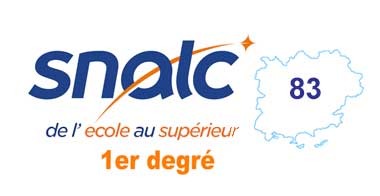 CARTE SCOLAIRE RENTREE 2022Si vous souhaitez que le SNALC assure le suivi de la carte scolaire pour votre école, merci de remplir et nous renvoyer cette enquête à snalc.ecole83@gmail.com
ECOLE MATERNELLE                  EffectifsECOLE ELEMENTAIRE ou PRIMAIRE                EffectifsNombre d’élèves en inclusion prévus : Nombre d’ATSEM prévues : Votre école est concernée par une : OUVERTURE 	Local disponible immédiatement : 	Local aménageable pour la rentrée : FERMETURE 	Qui doit quitter l'école ?Incidence sur la direction (décharge) :IMPORTANT : Evolution des effectifs (indiquer le nombre en + ou en -)2020/2021:                                                 2021/2022 : 				Ajoutez ci-dessous toute précision susceptible d’être favorablement prise en compte (REP, REP+, plan de sauvegarde, ruralité, lotissement en construction, nombre d’équipes éducatives ou d’ESS, fonctionnements particuliers, difficultés sociales, absence Rased, nombre d’AESH (présents et en attente), etc. EcoleCommuneDirectionTél. (portable de préférence)2 ans3 ans4 ans5 ans+ 5 ansTotalNb.classesMoyenneAnnée en coursPrévisions 2022/2023S. enf.CPCE1CE2CM1CM2TotalNb.classesMoyenneAnnée en coursPrévisions 2022/2023RASED Poste PFSEULIS UPE2ANb. de classesAnnée en coursPrévisions 2022/2023